35081WWinkelgriff 135° Basic, Ø 32, 400 x 400 mmArt. 35081W AusschreibungstextWinkelgriff 135° Basic Ø 32, für bewegungseingeschränkte Nutzer. 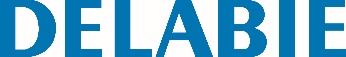 Rohr Edelstahl pulverbeschichtet weiß. Maße: 400 x 400 mm. Verdeckte Befestigung durch Dreiloch-Wandflansch und Rosette. CE-Kennzeichnung. 10 Jahre Garantie.